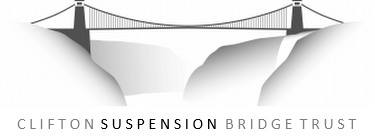 APPLICATION FOR EMPLOYMENTPOSITION APPLIED FORHow did you learn about this vacancy?ABOUT YOUTitle        Mr                 Mrs                 Ms                Miss                 Doctor               Other/please specify  SurnameOther namesTelephone numberEmail addressDriving licenses held (Where relevant to position applied for)WORK HISTORYEDUCATION AND TRAINING (inc. short courses, further development)YOUR APPLICATION FOR THIS POSITION OUTSIDE INTERESTSREFERENCES (not relatives)INTERVIEW ARRANGEMENTS If you need any particular arrangements to be made in order for you to be interviewed for this position at our premises, please give detailsI confirm that to the best of my knowledge and belief the information I have given on this form is true and correct.Data Protection: The information provided on this form will be used by us for the purposes of assessing your application and, if your application does not result in your being employed by us, will be retained only for so long as is necessary. If you are employed by us, the information will form part of your personnel file and may be processed for any purpose in connection with your employmentCURRENT/LAST EMPLOYEREmployer Position heldReason for leaving, if applicable Notice period, if applicablePREVIOUS EMPLOYER (1)Employer Position heldReason for leaving SCHOOL/COLLEGE/OTHERQUALIFICATION(S) OBTAINEDDATEREFEREE 1REFEREE 2Signed Dated